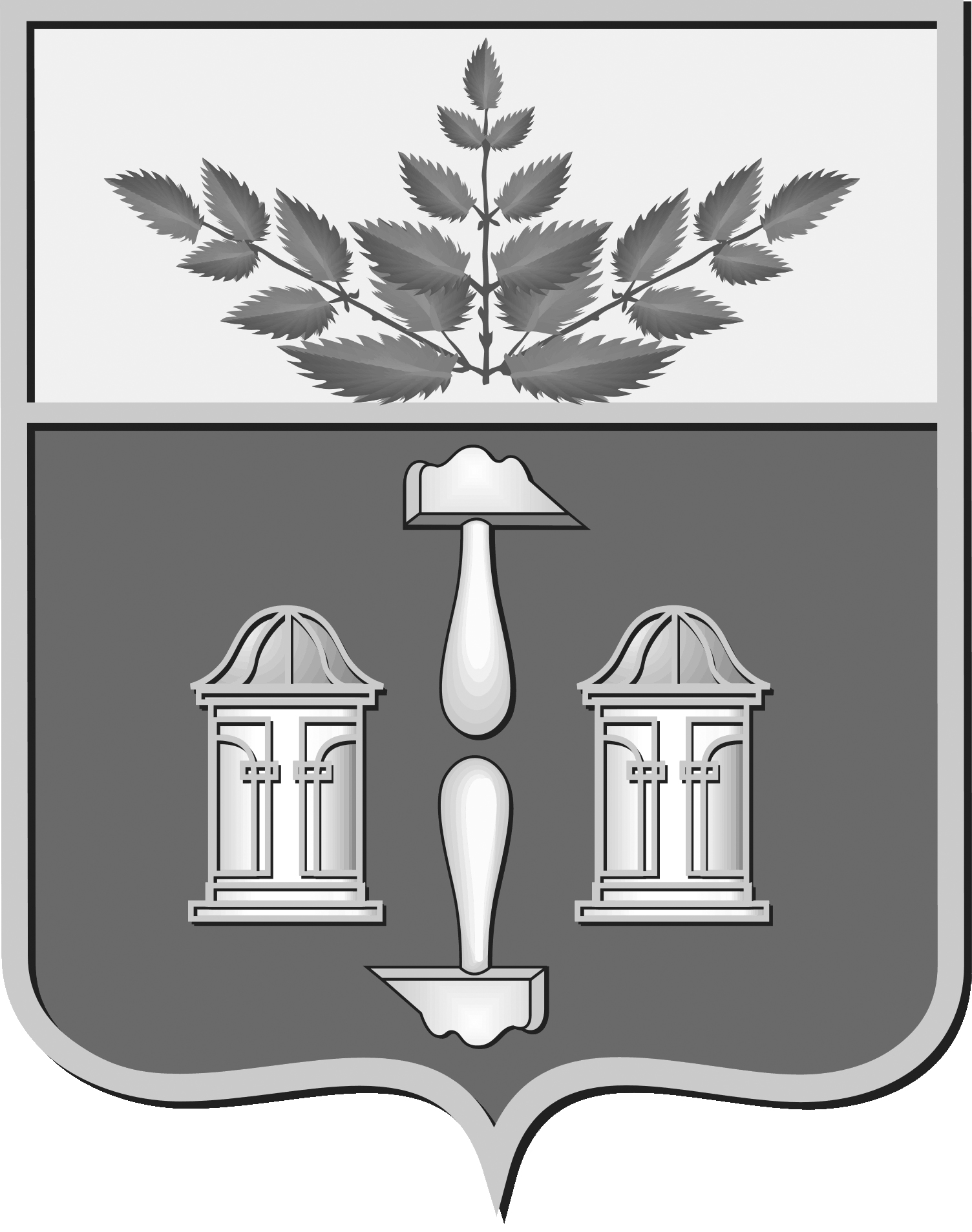 Тульская областьМуниципальное образование    Щекинский районКонтрольно-счетная комиссиямуниципального образованияЩекинский район301240,РОССИЙСКАЯ ФЕДЕРАЦИЯ, ТУЛЬСКАЯ ОБЛАСТЬ, г. Щекино, ул. Шахтерская, 11. Тел./факс  (48751) 5-23-40   ОКПО  98729218,  ОГРН  1067151017108 ,  ИНН/КПП   7118818097/ 711801001Заключение № 17на Проект Решения Собрания представителей Щекинского района «О внесении изменений в Решение Собрания представителей Щекинского района от 16.12.2019 года № 28/176«О бюджете  муниципального образования Щекинский район на 2020 год и на плановый период 2021 и 2022 годов».(третье уточнение)г. Щекино                                                                                             24.04.2020 г.                                                                                                                                                                                        Заключение Контрольно-счетной комиссии Щекинского района на Проект  Решения Собрания представителей муниципального образования Щекинский района «О внесении изменений в решение Собрания представителей Щекинского района от 16.12.2019г. № 28/176 «О бюджете  муниципального образования Щекинский район на 2020 год и на плановый период 2021 и 2022 годов» (далее – проект Решения) подготовлено с учетом требований Бюджетного кодекса РФ,  Положения о бюджетном процессе в муниципальном  образовании Щекинский район, утвержденного Решением Собрания представителей муниципального образования Щекинский район от 09 сентября 2008 года № 35/282 (в действ. ред.),  Положения о контрольно-счетной комиссии муниципального образования Щекинский район, утвержденного  решением Собрания представителей муниципального образования Щекинский район от 26 марта 2013 года № 49/543. Проект Решения представлен в Контрольно-счетную комиссию Щекинского района письмом Собрания представителей муниципального образования Щекинский район от 17.04.2020 года № РЕ 81 (вх.20.04.2020г. №46).        Одновременно с Проектом Решения о внесении изменений в бюджет представлена пояснительная записка, составленная в соответствии   с требованиями п.1 ст.26 Положения о бюджетном процессе в муниципальном образовании  Щекинского района. Контрольно-счетной комиссий муниципального образования Щекинский район были запрошены пояснения, которые были представлены Финансовым управлением администрации Щекинского района. Проектом Решения вносятся изменения во все параметры бюджета Щекинского района на 2020 год и плановый период 2021 и 2022 годов. В основу уточнения бюджета муниципального образования на 2020 год положено уточнение доходов и расходов за счет средств бюджета муниципального образования Щекинский район, средств бюджета Тульской области, перераспределения бюджетных ассигнований между разделами, подразделами, целевыми статьями, группами и подгруппами видов расходов бюджета района в соответствии с бюджетным законодательством.При анализе текстовых статей представленного Проекта Решения Контрольно-счетная комиссия Щекинского района отмечает следующее:- проектом Решения уточняются утвержденные основные параметры бюджета на 2020 год – доходная часть в сторону увеличения на 186 199 847,88 руб. или на 9,5%, расходная часть в сторону увеличения на 2 137 912 239,86 руб. или на 9,0%, дефицит не изменился и составляет 123 765 342,62 руб.;- уточняется в сторону увеличения основные характеристики планового периода 2021 и 2022 годов, в том числе:* доходная часть увеличена в 2021 и 2022 годах на  235 600,00 руб. ежегодно, утвержденный план составляет 2 023 267 484,00 руб. и 1 986 867 215,39 руб. соответственно;* расходная часть увеличена в 2021 году на  3 285 540,00 руб. и в 2022 году на 235 600,00 руб., утвержденный план составляет 2 091 884 354,10 руб. и 2 055 030 525,19 руб. соответственно;* дефицит бюджета в 2021 году увеличен на 3 049 940,00 руб. и составляет 68 616 870,10 руб., в 2022 году дефицит не изменился и составляет 68 163 309,80 руб.- уточняется в сторону увеличения объем межбюджетных трансфертов, получаемых из бюджета Тульской области в 2020 году на 173 068 860,55 руб.,  в 2021 году на 235 600,00 руб., в 2022 году на 235 500,00 руб. (с учетом исправления технической ошибки (-100,00 руб.), допущенной при уточнении бюджета в феврале 2020 года) вновь утвержденный объем составит 1 417 140 058,11 руб. в 2020 году, в 2021 году 1 310 365 184,00 руб., в 2022 году 1 244 045 215,39 руб.;-  уточняется объем межбюджетных трансфертов, получаемых из бюджетов поселений на осуществление части полномочий по решению вопросов местного значения в соответствии с заключенными соглашениями в 2020 году в сторону увеличения на 1 599 039,60 руб. вновь утвержденный объем составит 5 965 539,60  руб.;- сокращен объем возврата остатков субсидий, субвенций и иных межбюджетных трансфертов, имеющих целевое назначение прошлых лет из бюджета муниципального образования Щекинский район в 2020 году на 10 476 603,44 руб.;- уточняется в сторону увеличения объем бюджетных ассигнований муниципального дорожного фонда муниципального образования Щекинский район в 2020 году на 38 131 586,49 руб., вновь утвержденный план составит 136 641 165,45 руб.;- уточняется в сторону увеличения объем межбюджетных трансфертов, предоставляемых бюджетам муниципальных образований поселений Щекинского района на 2020 год на 23 134 360,43 руб., вновь утвержденный план составит 98 453 293,74 руб.;-  статья 11 дополнена частью 22 в связи с распределением иных межбюджетных трансфертов из бюджета Тульской области по поселениям на реализацию мероприятий, направленных на создание (обустройство) мест (площадок) накопления твердых коммунальных отходов;  - статья 15 часть 1,2 , в связи с изменением программы муниципальных заимствований установлены параметры муниципального долга и объем расходов на обслуживание муниципального долга; - пункт 1 часть 3 статьи 18 предусматривается расширение перечня оснований по 100- процентному авансированию при заключении договоров (контрактов) о поставке товаров, выполнении работ и оказании услуг для получателей средств бюджета района в связи с введением повышенной готовности и чрезвычайной ситуации на территории Тульской области;- статья 19 часть 1 уточняется распределение остатков средств бюджета муниципального образования на начало текущего финансового года;- в статье 19 часть 4 скорректирован объем зарезервированных бюджетных ассигнований; статья 19 часть 7 дополнена основаниями для внесения изменений в сводную бюджетную роспись без внесения изменений в решение о бюджете в соответствии с п.4 ст.2.1 Федерального закона №367-ФЗ.Изменение показателей текущего финансового года.         В соответствии с представленным проектом Решения в бюджет           муниципального образования Щекинский район предлагается внести изменения по следующим основным параметрам бюджета на 2020 год: Доходы бюджета муниципального образования  Щекинский район на 2020 год.Общий объем доходов бюджета района на 2020 год предлагается увеличить на 186 199 847,88 руб., в том числе за счет средств бюджета муниципального образования Щекинский район, средств бюджета Тульской области.Безвозмездные поступления. Безвозмездные поступления бюджета муниципального образования  уточняются в сторону увеличения на 186 199 847,88  руб. или на 15,1%, в том числе:Увеличиваются:* субсидии бюджетам субъектов Российской Федерации и муниципальных образований (межбюджетные субсидии) на 46 637 766,51 руб.;* иные межбюджетные трансферты на 128 239 333,64 руб.;* поступления от денежных пожертвований, предоставляемых физическими лицами получателям средств бюджетов муниципальных районов на 63 265,69 руб.;* доходы бюджетов муниципальных районов от возврата прочих остатков субсидий, субвенций и иных межбюджетных трансфертов, имеющих целевое назначение, прошлых лет из бюджетов поселений на 990 078,60 руб.;*  возврат остатков субсидий, субвенций и иных межбюджетных трансфертов, имеющих целевое назначение, прошлых лет на 10 476 603,44  руб.Уменьшаются:субвенции бюджетам субъектов Российской Федерации и муниципальных образований на 209 200,00 руб.Таким образом, общая сумма утверждаемых на 2020 год доходов предполагается в сумме 2 137 912 239,86  руб.Расходы бюджета муниципального образования Щекинский район           Проектом Решения общий объем расходов на 2020 год уточняется в сторону увеличения на 186 199 847,88 рублей и составит 2 261 677 582,48 рублей.          Динамика расходов  бюджета по разделам бюджетной классификации расходов Российской Федерации показана в таблице:  Уточнение расходов предлагается по 9 из 12 функциональных разделов расходов бюджета муниципального образования Щекинский район.           В предоставленной одновременно с Проектом Решения пояснительной записке содержится информация о произведенных корректировках. Раздел 01 «Общегосударственные вопросы»Расходы по разделу 01 корректируются  в сторону увеличения на 7 153 345,71 рублей.По подразделам изменения предлагается внести следующим образом: (рублей)По подразделу 01 03 плановые назначения корректируются в сторону увеличения на 60 000,00 рублей исходя из фактической потребности.По подразделу 01 07 плановые назначения корректируются в сторону увеличения на 300 000,00 рублей на реализацию мероприятий по подготовке и проведению Общероссийского голосования по поправкам в Конституцию РФ в соответствии со ст.6 627-ФЗ от 27.02.2020 года.По подразделу 01 11 плановые назначения корректируются в сторону сокращения на 60 000,00 рублей в соответствии с постановлениями администрации Щекинского района о выделении средств из резервного фонда (пострадавшим в результате пожара).По подразделу 01 13 плановые назначения корректируются в сторону увеличения на 6 853 345,71 рублей следующим образом:уменьшаются ассигнования на:- 300 000,00 рублей на обеспечение деятельности (оказание услуг) муниципальных учреждений (МКУ «Централизованная бухгалтерия Щекинского района» в целях оптимизации расходов, в целях реализации постановления администрации Щекинского района;- на 1 000 000,00 рублей на разработку конкурсной документации на право заключения концессионного соглашения, исходя из ожидаемой оценки исполнения;- в целях реализация постановления администрации Щекинского района от 27.03.2020 года №3-323 «Об утверждении комплекса антикризисных мер по увеличению доходов и оптимизации расходов бюджета муниципального образования Щекинский район»:* на 40 400,00 рублей на оформление в муниципальную собственность объектов движимого и недвижимого имущества,;* на 1 220 000,00 руб. на обеспечение деятельности (оказание услуг) муниципальных учреждений;* на 290 000,00 руб. на информирование населения о деятельности органов местного самоуправления;* на 50 000,00 руб. на реализацию мероприятий по методическому обеспечению органов территориального общественного самоуправления;* на 50 000,00 руб. – работа с обращениями граждан;* на 90 000,00 руб. на реализацию мероприятий по организации поддержки деятельности органов территориального общественного самоуправления;- на 63 000,00 руб. на организацию мероприятий, направленных на сохранение и укрепление здоровья  муниципальных служащих администрации муниципального образования Щекинский район (на основании ожидаемой оценки исполнения);- на 60 000,00 руб. на представительские расходы;увеличиваются ассигнования на 9 777 945,71 руб. на расходы, связанные с профилактикой и устранением последствий распространения коронавирусной инфекции.Уточненный план по разделу с учетом предлагаемых изменений составит 205 680 589,91 рублей.Раздел 03 «Национальная безопасность и правоохранительная деятельность »По разделу 03 плановые ассигнования корректируются в сторону увеличения на 195 000,00 рублей. По подразделам изменения предлагается внести следующим образом: (рублей)По подразделу 03 04  бюджетные ассигнования увеличены на 350 000,00 рублей на выплаты персоналу государственных (муниципальных) органов. По подразделу 03 09 бюджетные ассигнования сокращены на 155 000,00 рублей в рамках оптимизации расходов.Уточненный план по разделу с учетом предлагаемых изменений составит 17 223 600,00 рублей.Раздел 04 «Национальная экономика»По разделу 04 плановые ассигнования корректируются в сторону увеличения на 53 589 666,73 рублей.По подразделам изменения предлагается внести следующим образом: (рублей)По подразделу 04 01 бюджетные ассигнования корректируются в сторону увеличения на 1 400,00 рублей на основании уведомления министерства финансов Тульской области (обеспечение развития рынка).По подразделу 04 09 бюджетные ассигнования корректируются в сторону увеличения на 55 143 266,73 рублей следующим образом:увеличиваются ассигнования на:- 11 152 882,34 рублей на основании потребности Управления по вопросам жизнеобеспечения, строительства, благоустройства и дорожно-транспортному хозяйству;- 38 989 255,75 рублей на реализацию программ формирования современной городской среды;- 12 191 070,12 рублей на софинансирование проекта «Народный бюджет» за счет средств бюджета Тульской области;- 2 689 533,30 рублей на содержание автомобильных дорог местного значения в зимний период;уменьшаются бюджетные ассигнования на:- 9 605 615,02 рублей на ремонт и модернизацию автомобильных дорог общего пользования местного значения (для проведения ремонта дорог в г.Щекино);- 273 859,76 рублей на содержание автомобильных дорог местного значения. По подразделу 04 10 бюджетные ассигнования корректируются в сторону уменьшения на 165 000,00 рублей в целях реализации постановления администрации Щекинского района от 27.03.2020 №3-323 «Об утверждении Комплекса антикризисных мер по увеличению доходов и оптимизации расходов бюджета муниципального образования Щекинский район». По подразделу 04 12 бюджетные ассигнования корректируются в сторону сокращения на 1 390 000,00 рублей в целях реализации постановления администрации Щекинского района от 27.03.2020 №3-323 «Об утверждении Комплекса антикризисных мер по увеличению доходов и оптимизации расходов бюджета муниципального образования Щекинский район». Уточненный план по разделу с учетом предлагаемых изменений составит 175 990 380,62 рублей.Раздел 05 «Жилищно-коммунальное хозяйство»По разделу 05 расходы в целом предлагается увеличить на 85 022 298,29 рублей. По подразделам изменения предлагается внести следующим образом: (рублей)По подразделу 05 01 бюджетные ассигнования корректируются в сторону увеличения на 73 068 236,67 рублей следующим образом:увеличиваются ассигнования на:- 1 950 000,00 рублей на основании софинансирования проекта «Народный бюджет» за счет средств бюджета Тульской области;- 139 100,00 рублей на переселение граждан из аварийного жилищного фонда (обеспечение обязательств 2019 года);- 7 623 700,00 рублей на переселение граждан из аварийного жилищного фонда на основании Распоряжения правительства Тульской области №268-р от 01.04.2020 г.- 60 969 378,62 рублей иные межбюджетные трансферты из бюджета Тульской области на обеспечение жилищных прав граждан, проживающих в аварийных домах, требующих первоочередного расселения;- 200 000,00 рублей иные межбюджетные трансферты из бюджета Тульской области на обеспечение жилищных прав граждан, проживающих в аварийных домах, требующих первоочередного расселения на территории города Щекино;- 2 186 058,05 рублей на софинансирование проекта «Народный бюджет»;Уточненный план по подразделу 0501 с учетом изменений составит 85 862 154,41 рублей.По подразделу 05 02 бюджетные ассигнования корректируются в сторону сокращения на 2 320 869,59 рублей в период нестабильной экономической обстановки и распространения CONVID-19.         Уточненный план по подразделу 0502 с учетом предлагаемых изменений составит 61 532 168,90 рублей.По подразделу 0503 «Благоустройство» расходы увеличиваются на       14 274 931,21 рублей на благоустройство комфортной городской среды в малых городах в исторических поселениях – победителях Всероссийского конкурса лучших проектов комфортной городской среды и на реализацию проекта «Народный бюджет» за сет средств бюджета Тульской области;Уточненный план по подразделу 0503 с учетом предлагаемых изменений составит 32 174 931,21 рублей.Раздел 06 «Охрана окружающей среды»По подразделу 0605 «Другие вопросы в области охраны окружающей среды» расходы увеличиваются на 6 502 178,00 рублей на реализацию мероприятий, направленных на создание (обустройство) мест (площадок) накопления твердых коммунальных отходов;Уточненный план по разделу 06 с учетом предлагаемых изменений составит 9 395 584,32 рублей.Раздел 07  «Образование»По разделу 07 расходы предлагается увеличить на 27 851 217,67 рублей.  По подразделам изменения предлагается внести следующим образом: (рублей)По подразделу 07 01 бюджетные ассигнования корректируются в сторону увеличения на 65 583 337,42 рублей, в том числе:  на благоустройство зданий муниципальных общеобразовательных организаций в целях соблюдения требований к воздушно-тепловому режиму, водоснабжения и канализации,  на создание дополнительных мест для детей в возрасте от 2 месяцев до 3 лет в образовательных организациях, осуществляющих образовательную деятельность по образовательным программам дошкольного образования на основании уведомления министерства финансов Тульской области; По подразделу 0702 «Общее образование» расходы сокращаются на 33 021 114,00 рублей,  на основании уведомления министерства финансов Тульской области на благоустройство зданий муниципальных общеобразовательных организаций в целях соблюдения требований к воздушно-тепловому режиму, водоснабжения и канализации;Уточненный план по подразделу 07 02 с учетом предлагаемых изменений составит 782 377 170,86 рублей.По подразделу 07 03 плановые назначения корректируются в сторону сокращения на 1 724 100,00 рублей на оплату коммунальных услуг в результате сложившейся экономии и в целях реализации постановления администрации Щекинского района от 27.03.2020 №3-323 «Об утверждении Комплекса антикризисных мер по увеличению доходов и оптимизации расходов бюджета муниципального образования Щекинский район».Уточненный план по подразделу 07 03 с учетом предлагаемых изменений составит 163 106 102,55 рублей.По подразделу 07 07 плановые назначения корректируются в сторону сокращения на 2 790 305,75 рублей, в связи с сокращением объемов субсидий из бюджета Тульской области.Уточненный план по подразделу 07 07 с учетом предлагаемых изменений составит 37 305 376,10 рублей.По подразделу 0709 плановые назначения корректируются в сторону уменьшения на 96 600,00 рублей на дополнительные мероприятия на реализацию Указа Президента Российской Федерации (резервные средства). Уточненный план на 2020 год по подразделу 0709 с учетом предлагаемых изменений составит 14 965 200,00 рублей.Уточненный план по разделу с учетом предлагаемых изменений составит 1 544 576 217,11 рублей.Раздел 08 «Культура, кинематография и средства массовой информации»По разделу 08  расходы предлагается увеличить на 260 000,00 рублей. По подразделам изменения предлагается внести следующим образом: (рублей)По подразделу 08 04 плановые назначения корректируются в сторону увеличения на 260 000,00 рублей, на финансирование мероприятий по профилактике правонарушений, терроризма и экстремизма.Уточненный план по подразделу 08 01 с учетом предлагаемых изменений составит 9 030 000,00 рублей.Уточненный план по разделу с учетом предлагаемых изменений составит 30 615 700,00 рублей.Раздел 10 «Социальная политика»	По разделу 10 плановые назначения сокращены на 1 785 458,32 рублей на основании уведомления министерства финансов Тульской области.По подразделам изменения предлагается внести следующим образом: (рублей)Уточненный план по разделу с учетом предлагаемых изменений составит 31 184 156,00 рублей. Раздел 11 «Физическая культура и спорт»По разделу 11 плановые назначения предлагается уменьшить на 6 411 600,00  рублей по подразделу 11 02,  на строительство футбольного поля с искусственным покрытием в п.Первомайский для МОУ ДОД «ДЮСШ №1».Уточненный план по разделу с учетом предлагаемых изменений составит 9 212 000,00 рублей.Дефицит бюджета муниципального образования Щекинский районДефицит бюджета района в 2020 году относительно показателя, утвержденного решением Собрания представителей Щекинского района от 16.12.2019 г.  «О бюджете муниципального образования Щекинский район на 2020 год и на плановый период 2021 и 2022 годов» не изменился и составляет 123 765 342,62 руб. или 17,2 % к объему доходов без учета безвозмездных поступлений. Без учета остатков дефицит составит 9,0%, что соответствует норме, определенной п.3 ст. 92.1 БК РФ. Взаимоотношения бюджета района с бюджетамимуниципальных образований поселений.Согласно п.1 ст.11 проекта Решения, расходы бюджета района на межбюджетные трансферты, передаваемые в бюджеты муниципальных образований поселений,  предусматриваются на 2020 год в объеме 121 587 654,17 руб., что на 23 134 360,43 руб., или на 23,5%, больше суммы межбюджетных трансфертов, предусмотренных на 2020 год Решением от 16.12.2019 года № 28/176 (в действ. ред.).Распределение иных межбюджетных трансфертов по муниципальным образованиям поселений Щекинского района сложилось следующим образом:Увеличение объема межбюджетных трансфертов связано с выделением межбюджетных трансфертов муниципальным образованиям город Щекино, город Советск, р.п. Первомайский, Крапивенское.Муниципальные программыОбъем расходов бюджета района на реализацию муниципальных программ относительно показателей, утвержденных решением Собрания представителей Щекинского района «О бюджете муниципального образования Щекинский район на 2020 год и на плановый период 2021 и 2022 годов»:- в 2020 году увеличен на 161 995 500,62 руб. и составил 2 110 455 091,02 руб. (93,9% в общем объеме расходов бюджета района на 2020 год);- в 2021 году увеличен на 3 049 940,00 руб. и составил 1 958 082 014,10 руб.(94,6% в общем объеме расходов бюджета на 2021 год);- в 2022 году увеличен на 258 200,15 руб. и составил 1 902 891 525,34 руб. (94,8% в общем объеме расходов бюджета района на 2022 год).Анализ приложения №7  по реализации муниципальных программ.Изменение объемов бюджетных ассигнований предусматривается по 15 муниципальным программам из 20.Увеличение объема бюджетных ассигнований в 2020 году по муниципальным программам на общую сумму 161 995 500,60 руб., в том числе:Увеличение бюджетных ассигнований предполагается по 4 муниципальным программам, в том числе:«Развитие образования и архивного дела в муниципальном образовании Щекинский район» на 30 976 143,20 руб. или на 2,2% от утвержденного плана; «Энергосбережение и повышение энергетической эффективности в муниципальном образовании Щекинский район» на 1 600 000,00 или 77,1% от утвержденного плана;«Модернизация и развитие автомобильных дорог, повышение безопасности дорожного движения в муниципальном образовании Щекинский район» на 16 227 870,70 руб. объемы финансирования программы увеличены на 17,4% от утвержденного плана;«Улучшение жилищных условий граждан  и комплексное развитие коммунальной инфраструктуры в муниципальном образовании Щекинский район» на 116 536 512,20  руб. или на 9,6 % от утвержденного плана;Уменьшение бюджетных ассигнований предполагается по 11 муниципальным программам, в том числе по муниципальным программам:«Социальная поддержка населения в муниципальном образовании Щекинский район» на 3 588 305,80 руб. или на 2,6 % от утвержденного плана;«Управление муниципальными финансами муниципального образования Щекинского района» на 300 000,00 руб. или на 9,2 % от утвержденного плана;«Управление муниципальным имуществом муниципального образования Щекинский район» на 2 660 400,00 руб. или на 4,8% от утвержденного плана;«Повышение общественной безопасности населения на территории  муниципального образования Щекинский район» на 1 254 914,00 руб. или на 13,6% от утвержденного плана;«Защита населения и территории от чрезвычайных ситуаций, обеспечение пожарной безопасности людей на водных объектах Щекинского района» на 155 000,00 руб. или менее 2,2% от утвержденного плана;«Развитие малого и среднего предпринимательства в муниципальном образовании Щекинский район» на 60 000,00 руб. или на 30% от утвержденного плана;«Информирование населения о деятельности органов местного самоуправления Щекинского района» на 340 000,00 руб. или на 25,9% от утвержденного плана;«Развитие и поддержание информационной системы администрации муниципального образования Щекинского района» на 165 000,00 руб. или на 5,1% от утвержденного плана; «Оказание поддержки социально-ориентированным некоммерческим организациям и развитие территориального общественного самоуправления на территории муниципального образования Щекинский район» на 140 000,00 руб. или на 10,5% от утвержденного плана; «Развитие муниципальной службы в муниципальном образовании Щекинский район» на 163 000,00 руб. или на 23,4% от утвержденного плана; «Градорегулирование на территории муниципального образования Щекинский район» на 1 330 000,00 руб. или на 45,6% от утвержденного плана;Изменение объемов бюджетных ассигнований в 2021 году предусматривается по 3 муниципальным программам из 20, в 2022 году по 2 муниципальным программам, в том числе:Изменение показателей планового периодаДоходы бюджета муниципального образования Щекинский район на плановый период 2021 и 2022 годов.Общий объем доходов бюджета района в 2021 и 2022 годах предлагается увеличить на 235 600,00 руб. за счет субвенций из бюджета Тульской области.Таким образом, общая сумма утверждаемых доходов предполагается: - в 2021 году  в сумме 2 023 267 484,00  руб.- в 2022 году в сумме 1 986 867 215,39 руб.Расходы бюджета муниципального образования Щекинский район на плановый период 2021 и 2022 годов.Общий объем расходов в плановом периоде увеличен на 3 285 540,00 руб. в 2021 году и на 235 600,00 руб. в 2022 году, уточнение сложилось следующим образом:Раздел 01 «Общегосударственные вопросы»Расходы по разделу 01 корректируются  в сторону увеличения на 235 600,00 руб. в плановом периоде 2021 и 2022 годов ежегодно на расходы, связанные с профилактикой и устранением последствий распространения коронавирусной инфекции.Расходы по разделу 04 корректируются  в сторону увеличения в 2021 году на 2 553 540,00 руб. (исходя из фактической потребности на проведение комплексных кадастровых работ).Расходы по разделу 07 корректируются  в сторону увеличения в 2021 году на 496 400,00 руб. (на проведение капитального ремонта муниципальными учреждениями).Условно утвержденные расходы в 2021 году не изменились, в 2022 году сокращены на 258 200,15 руб. и составляют 2,5% и 6,0% от общего объема расходов бюджета без учета расходов, предусмотренных за счет межбюджетных трансфертов из других бюджетов бюджетной системы Российской Федерации, имеющих целевое назначение, соответственно. Источниками финансирования дефицита бюджета муниципального образования на 2020 год и 2021 год определены:- кредиты кредитных организаций в валюте Российской Федерации в сумме 62 614 270,10 руб. в 2021 году и 66 225 300,80 руб. в 2022 году;- возврат бюджетных кредитов, предоставленных другим бюджетам бюджетной системы Российской Федерации в валюте Российской Федерации в сумме 6 002 600,00 руб. в 2021 году и 1 938 000,00 руб. в 2022 году.Выводы по результатам проведенного анализа:             Все замечания по Проекту Решения и технические ошибки устранены администрацией в процессе подготовки Заключения.            По результатам анализа представленного Проекта Решения Контрольно-счетная комиссия считает, что   представленный Проект Решения о внесении изменений в бюджет соответствует требованиям Бюджетного законодательства и считает возможным предложить Собранию представителей МО Щекинский район рассмотреть и утвердить представленный Проект Решения. Председатель Контрольно-счетной комиссииЩекинского района                                                                Е.П.Добровольская